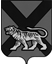 ТЕРРИТОРИАЛЬНАЯ ИЗБИРАТЕЛЬНАЯ КОМИССИЯГОРОДА  ДАЛЬНЕГОРСКАР Е Ш Е Н И Е13  сентября 2020 г.                       г. Дальнегорск                        № 739/127О результатах дополнительных выборов депутата Думы Дальнегорского городского округа по одномандатному избирательному округу № 17В соответствии со статьями 29, 81 Избирательного кодекса Приморского края, на основании протокола окружной избирательной комиссии о результатах дополнительных выборов по одномандатному избирательному округу № 17, территориальная избирательная комиссия города Дальнегорска, на которую решением территориальной избирательной комиссии города Дальнегорска от            3 июля 2020 года № 663/115 возложены полномочия окружной избирательной комиссии одномандатного избирательного округа № 17 по дополнительным  выборам депутата Думы Дальнегорского городского округа, территориальная избирательная комиссия города ДальнегорскаРЕШИЛА:1.  Признать дополнительные выборы депутата Думы Дальнегорского городского округа  по одномандатному избирательному округу № 17 состоявшимися и действительными.2. Признать избранным депутатом Думы Дальнегорского городского округа по одномандатному избирательному округу № 17 Фадеева Владимира Леонидовича, получившего наибольшее число голосов избирателей, принявших участие в голосовании.Председатель комиссии			                                    С. Н. ЗарецкаяСекретарь комиссии                                                                 О. Д. Деремешко